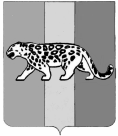 ПРИМОРСКИЙ КРАЙАДМИНИСТРАЦИЯ НАДЕЖДИНСКОГО МУНИЦИПАЛЬНОГО РАЙОНАП О С Т А Н О В Л Е Н И Е                                                  с. Вольно – Надеждинское                                          О внесении изменений в постановление администрации Надеждинского муниципального района от 09.12.2019 № 683 «Об утверждении Административного регламента предоставления муниципальной услуги «Выдача разрешений на строительство» Руководствуясь Федеральными законами от 06.10.2003 № 131-ФЗ «Об общих принципах организации местного самоуправления в Российской Федерации», от 27.07.2010 № 210-ФЗ «Об организации предоставления государственных и муниципальных услуг», от 29 декабря 2004 года № 190-ФЗ «Градостроительный кодекс Российской Федерации», от 27 декабря 2019 года № 472-ФЗ «О внесении изменений в Градостроительный кодекс Российской Федерации», от 2 мая 2006 года № 59-ФЗ «О порядке рассмотрения обращений граждан Российской Федерации», Уставом Надеждинского муниципального района, постановлением Правительства Российской Федерации от 9 июня 2016 года № 516 «Об утверждении Правил осуществления взаимодействия в электронной форме граждан (физических лиц) и организаций с органами государственной власти, органами местного самоуправления, с организациями, осуществляющими в соответствии с федеральными законами отдельные публичные полномочия», постановлением администрации Надеждинского муниципального района от 19.10.2016 № 567 «О разработке и утверждении административных регламентов предоставления муниципальных услуг», администрация Надеждинского муниципального районаПОСТАНОВЛЯЕТ:1.	Внести в постановление администрации Надеждинского муниципального района от 09.12.2019 № 683 «Об утверждении Административного регламента предоставления муниципальной услуги «Выдача разрешений на строительство» следующие изменения: 1.1.	дополнить пункт 6.3 части 6  административного регламента предоставления муниципальной услуги «Выдача разрешения на строительство» (далее – регламент) предложением следующего содержания: «выдается в форме электронного документа, подписанного электронной подписью, в случае, если это указано в заявлении о предоставлении услуги, кроме случаев выдачи результата предоставления услуги через МФЦ»;	в абзацах первом и втором пункта 7.1, в пункте 7.2 части 7 регламента слова «семи рабочих дней» заменить словами «пяти рабочих дней»;приложения к регламенту №№ 3, 4.1, 4.2, 4.3 утвердить в новой редакции (прилагается);	приложения к регламенту №№ 3.1, 4.1.2, 4.2.1, 4.3.1 исключить; 	в абзаце 1) пункта 9.2.1 части 9 регламента слова «и приложение № 3.1» и «, приложение № 4.1.2» исключить;	в абзаце 1) пункта 9.3.1 части 9 регламента  слова регламента 
« приложение № 4.2.1» исключить;	в абзаце 1) пункта 9.4.1 части 9 регламента слова «приложение № 4.3.1» исключить.2. Общему отделу администрации Надеждинского муниципального района (Ульянич) опубликовать настоящее постановление в районной газете «Трудовая слава».3. Отделу информатизации администрации Надеждинского муниципального района (Кихтенко) разместить настоящее постановление на официальном сайте администрации Надеждинского муниципального района в информационно-телекоммуникационной сети «Интернет».4. Контроль над исполнением настоящего постановления возложить на заместителя главы администрации Надеждинского муниципального района, курирующего вопросы в сфере градостроительства и архитектуры на территории Надеждинского муниципального района.Глава администрации Надеждинскогомуниципального района								     Р.С. Абушаев